Información generalFuente: Gobierno de Taiwan 2017Población Nº de estudiantes de educación superiorPIB per cápita anual Nº veces el PIB españolPoblación Nº de estudiantes de educación superiorPIB per cápita anual Nº veces el PIB español94.601.2277.195.031USD  6.7900,24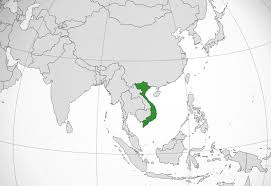 Sistema educativoEn Vietnam el acceso a la universidad pública está determinado por un examen y, como en otros muchos países asiáticos, el prestigio y éxito van muy ligados a la institución a la cual se acceda. El GPA de las escuelas y universidades de Vietnam es de 10 puntos, siendo 4 la nota mínima para aprobar.En el país, hay 185 universidades, de las cuales 27 son privadas y el resto públicas. Las tres más importantes del país son: Vietnam National University (Hanoi), Vietnam National University (Ho Chi Minh City), Huê University…En Vietnam el acceso a la universidad pública está determinado por un examen y, como en otros muchos países asiáticos, el prestigio y éxito van muy ligados a la institución a la cual se acceda. El GPA de las escuelas y universidades de Vietnam es de 10 puntos, siendo 4 la nota mínima para aprobar.En el país, hay 185 universidades, de las cuales 27 son privadas y el resto públicas. Las tres más importantes del país son: Vietnam National University (Hanoi), Vietnam National University (Ho Chi Minh City), Huê University…En Vietnam el acceso a la universidad pública está determinado por un examen y, como en otros muchos países asiáticos, el prestigio y éxito van muy ligados a la institución a la cual se acceda. El GPA de las escuelas y universidades de Vietnam es de 10 puntos, siendo 4 la nota mínima para aprobar.En el país, hay 185 universidades, de las cuales 27 son privadas y el resto públicas. Las tres más importantes del país son: Vietnam National University (Hanoi), Vietnam National University (Ho Chi Minh City), Huê University…En Vietnam el acceso a la universidad pública está determinado por un examen y, como en otros muchos países asiáticos, el prestigio y éxito van muy ligados a la institución a la cual se acceda. El GPA de las escuelas y universidades de Vietnam es de 10 puntos, siendo 4 la nota mínima para aprobar.En el país, hay 185 universidades, de las cuales 27 son privadas y el resto públicas. Las tres más importantes del país son: Vietnam National University (Hanoi), Vietnam National University (Ho Chi Minh City), Huê University…En Vietnam el acceso a la universidad pública está determinado por un examen y, como en otros muchos países asiáticos, el prestigio y éxito van muy ligados a la institución a la cual se acceda. El GPA de las escuelas y universidades de Vietnam es de 10 puntos, siendo 4 la nota mínima para aprobar.En el país, hay 185 universidades, de las cuales 27 son privadas y el resto públicas. Las tres más importantes del país son: Vietnam National University (Hanoi), Vietnam National University (Ho Chi Minh City), Huê University…Estructura de los estudiosBachelor’s Degree, 4 añosMaster’s Degree, 1-4 añosDoctorate, 3 añosBachelor’s Degree, 4 añosMaster’s Degree, 1-4 añosDoctorate, 3 añosBachelor’s Degree, 4 añosMaster’s Degree, 1-4 añosDoctorate, 3 añosBachelor’s Degree, 4 añosMaster’s Degree, 1-4 añosDoctorate, 3 añosBachelor’s Degree, 4 añosMaster’s Degree, 1-4 añosDoctorate, 3 añosRankings Internacionales(en azul instituciones socias de la UC3M)ARWU Jiao Tong 2018901-1000 Ton Duc Thang UniversityTHE World University Ranking 2019Sin representación.THE World University Ranking 2019Sin representación.THE World University Ranking 2019Sin representación.Ranking QS 2019701-750 Vietnam National University Ho Chi Minh801-1000 Vietnam National UniversityRankings Continentales o Nacionales(en azul instituciones socias de la UC3M)QS Asia Ranking 2019124 Vietnam National University144 Viernam National University Ho Chi Minh261-270 Hanoi University of Science of Technology291-300 Ton Duc Thang University351-360 Can Tho University451-500 Hue University451-500 University of Da NangQS Asia Ranking 2019124 Vietnam National University144 Viernam National University Ho Chi Minh261-270 Hanoi University of Science of Technology291-300 Ton Duc Thang University351-360 Can Tho University451-500 Hue University451-500 University of Da NangQS Asia Ranking 2019124 Vietnam National University144 Viernam National University Ho Chi Minh261-270 Hanoi University of Science of Technology291-300 Ton Duc Thang University351-360 Can Tho University451-500 Hue University451-500 University of Da NangQS Asia Ranking 2019124 Vietnam National University144 Viernam National University Ho Chi Minh261-270 Hanoi University of Science of Technology291-300 Ton Duc Thang University351-360 Can Tho University451-500 Hue University451-500 University of Da NangQS Asia Ranking 2019124 Vietnam National University144 Viernam National University Ho Chi Minh261-270 Hanoi University of Science of Technology291-300 Ton Duc Thang University351-360 Can Tho University451-500 Hue University451-500 University of Da NangComentariosAcademic Ranking of World Universities (ARWU) de Shanghai Jiaotong University, desde 2003, ARWU se considera como uno de los tres rankings internacionales más influyentes.Times Higher Education World University Rankings es un ranking publicado desde 2004 por The Times, se considera uno de los tres rankings internacionales más influyentes.El QS World University Rankings clasifica desde 2004 las 500 mejores universidades del mundo. Se considera uno de los tres rankings internacionales más influyentes.Además, hay QS Rankings especializados por países o continentes, como es el caso del QS Ranking Asia aquí indicado, en que se enumeran las mejores universidades del continente asiático en orden descendiente.Academic Ranking of World Universities (ARWU) de Shanghai Jiaotong University, desde 2003, ARWU se considera como uno de los tres rankings internacionales más influyentes.Times Higher Education World University Rankings es un ranking publicado desde 2004 por The Times, se considera uno de los tres rankings internacionales más influyentes.El QS World University Rankings clasifica desde 2004 las 500 mejores universidades del mundo. Se considera uno de los tres rankings internacionales más influyentes.Además, hay QS Rankings especializados por países o continentes, como es el caso del QS Ranking Asia aquí indicado, en que se enumeran las mejores universidades del continente asiático en orden descendiente.Academic Ranking of World Universities (ARWU) de Shanghai Jiaotong University, desde 2003, ARWU se considera como uno de los tres rankings internacionales más influyentes.Times Higher Education World University Rankings es un ranking publicado desde 2004 por The Times, se considera uno de los tres rankings internacionales más influyentes.El QS World University Rankings clasifica desde 2004 las 500 mejores universidades del mundo. Se considera uno de los tres rankings internacionales más influyentes.Además, hay QS Rankings especializados por países o continentes, como es el caso del QS Ranking Asia aquí indicado, en que se enumeran las mejores universidades del continente asiático en orden descendiente.Academic Ranking of World Universities (ARWU) de Shanghai Jiaotong University, desde 2003, ARWU se considera como uno de los tres rankings internacionales más influyentes.Times Higher Education World University Rankings es un ranking publicado desde 2004 por The Times, se considera uno de los tres rankings internacionales más influyentes.El QS World University Rankings clasifica desde 2004 las 500 mejores universidades del mundo. Se considera uno de los tres rankings internacionales más influyentes.Además, hay QS Rankings especializados por países o continentes, como es el caso del QS Ranking Asia aquí indicado, en que se enumeran las mejores universidades del continente asiático en orden descendiente.Academic Ranking of World Universities (ARWU) de Shanghai Jiaotong University, desde 2003, ARWU se considera como uno de los tres rankings internacionales más influyentes.Times Higher Education World University Rankings es un ranking publicado desde 2004 por The Times, se considera uno de los tres rankings internacionales más influyentes.El QS World University Rankings clasifica desde 2004 las 500 mejores universidades del mundo. Se considera uno de los tres rankings internacionales más influyentes.Además, hay QS Rankings especializados por países o continentes, como es el caso del QS Ranking Asia aquí indicado, en que se enumeran las mejores universidades del continente asiático en orden descendiente.Para saber más…http://www.shanghairanking.com/arwu2019.htmlhttps://www.timeshighereducation.com/world-university-rankings/2019/young-university-rankings#!/page/0/length/25/locations/JP/sort_by/rank/sort_order/asc/cols/statshttps://www.topuniversities.com/university-rankings/world-university-rankings/2019https://www.topuniversities.com/university-rankings/asian-university-rankings/2019http://www.shanghairanking.com/arwu2019.htmlhttps://www.timeshighereducation.com/world-university-rankings/2019/young-university-rankings#!/page/0/length/25/locations/JP/sort_by/rank/sort_order/asc/cols/statshttps://www.topuniversities.com/university-rankings/world-university-rankings/2019https://www.topuniversities.com/university-rankings/asian-university-rankings/2019http://www.shanghairanking.com/arwu2019.htmlhttps://www.timeshighereducation.com/world-university-rankings/2019/young-university-rankings#!/page/0/length/25/locations/JP/sort_by/rank/sort_order/asc/cols/statshttps://www.topuniversities.com/university-rankings/world-university-rankings/2019https://www.topuniversities.com/university-rankings/asian-university-rankings/2019http://www.shanghairanking.com/arwu2019.htmlhttps://www.timeshighereducation.com/world-university-rankings/2019/young-university-rankings#!/page/0/length/25/locations/JP/sort_by/rank/sort_order/asc/cols/statshttps://www.topuniversities.com/university-rankings/world-university-rankings/2019https://www.topuniversities.com/university-rankings/asian-university-rankings/2019http://www.shanghairanking.com/arwu2019.htmlhttps://www.timeshighereducation.com/world-university-rankings/2019/young-university-rankings#!/page/0/length/25/locations/JP/sort_by/rank/sort_order/asc/cols/statshttps://www.topuniversities.com/university-rankings/world-university-rankings/2019https://www.topuniversities.com/university-rankings/asian-university-rankings/2019